Θέμα:  «Πρόσκληση σε  Επιμορφωτική- Ενημερωτική συνάντηση για γονείς και εκπαιδευτικούς»            Αγαπητές συναδέλφισσες, αγαπητοί συνάδελφοι, αγαπητοί γονείς Το ΠΕ.Κ.Ε.Σ Θεσσαλίας δια της  Συντονίστριας Εκπαιδευτικού Έργου στο πλαίσιο των αρμοδιοτήτων της και της στήριξης του εκπαιδευτικού έργου των Νηπιαγωγών και σε συνεργασία με το ΟΚΑΝΑ Λάρισας, σας προσκαλούν σε επιμορφωτική-ενημερωτική συνάντηση στις 23-2-2021 και ώρα 18.00-19.00 με θέμα:«Η σημασία των Ορίων για την Ψυχοκοινωνική Ανάπτυξη των Παιδιών"Εισηγητής: Χρήστος Πιτσίλκας, , Κοινωνιολόγος- Med Εκπαιδευτής Ενηλίκων, Στέλεχος ΠρόληψηςΓια να συμμετάσχετε στην συνάντηση θα πρέπει να ακολουθήσετε τον link: https://minedu-primary.webex.com/meet/arpapadiΜε εκτίμησηΗ  Συντονίστρια Ε.Ε. ΠΕ 60                                          Ο Οργανωτικός    Συντονιστής       Παπαδημητρίου Άρτεμις                                             ΠΕΚΕΣ Θεσσαλίας                                                                                                                                                                  Κωτούλας Βασίλειος 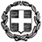 ΕΛΛΗΝΙΚΗ ΔΗΜΟΚΡΑΤΙΑΥΠΟΥΡΓΕΙΟ ΠΑΙΔΕΙΑΣ ΚΑΙ ΘΡΗΣΚΕΥΜΑΤΩΝΠΕΡΙΦΕΡΕΙΑΚΗ Δ/ΝΣΗ Π/ΘΜΙΑΣ &Δ/ΘΜΙΑΣ ΕΚΠ/ΣΗΣ ΘΕΣΣΑΛΙΑΣΠΕΡΙΦΕΡΕΙΑΚΟ ΚΕΝΤΡΟ ΕΚΠΑΙΔΕΥΤΙΚΟΥΣΧΕΔΙΑΣΜΟΥ (ΠΕ.Κ.Ε.Σ.) ΘΕΣΣΑΛΙΑΣΣΥΝΤΟΝΙΣΤΡΙΑ  ΕΚΠΑΙΔΕΥΤΙΚΟΥ ΕΡΓΟΥ ΠΕ 60Ταχ. Δ/νση      : Ηπείρου & Ανθ. Γαζή   Ταχ. Κώδικας  : 412 22 ΛάρισαΤηλέφωνο       : 2410619344 e- mail:artemispapademetriou@gmail.comΛάρισα, 18-2-2021Α.Π: 186Προς:  Νηπιαγωγεία  παιδαγωγικής ευθύνης ΣΕΕ                 Παπαδημητρίου Άρτεμις Κοιν: 1.  Διεύθυνση Α/θμιας Εκπαίδευσης Μαγνησίας          2. Διεύθυνση Α/θμιας Εκπαίδευσης Λάρισας          3.  Διεύθυνση Α/θμιας Εκπαίδευσης Τρικάλων 